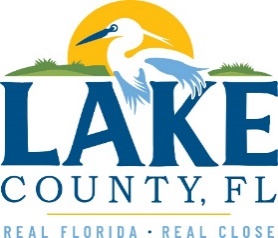 Office of Procurement ServicesP.O. Box 7800 • 315 W. Main St., Suite 416 • Tavares, FL 32778SOLICTATION: Court Administration Cameras				04/27/2023Vendors are responsible for the receipt and acknowledgement of all addenda to a solicitation. Confirm acknowledgement by including an electronically completed copy of this addendum with submittal.  Failure to acknowledge each addendum may prevent the submittal from being considered for award.THIS ADDENDUM DOES NOT CHANGE THE DATE FOR RECEIPT OF PROPOSALS.QUESTIONS/RESPONSESWill the County be providing all switches with open ports for the new cameras?Response: Per the scope of work:2.1.2.2 If additional network resources are needed in any of the MDFs, the Fifth Circuit Court Technology shall have final approval as to manufacturer, model, and configuration.2.1.2.3 The additional network resources needed shall be included in the bid amount.2.1.2.4 Current MDF locations have some capacity, the network design will identify any location where needed network connections exceed current capacity.2.1.3 POE requirements for each MDF to support equipment.2.1.3.1 Any devices that require greater than 30W to be identified separately than devices that require 30W or less.How tall should the new outdoor pole be from the ground up and what material does the County want it made of? Should it be of the same size and material similar to the existing outdoor pole?Response: The standard is 13.5’. No preference on materialAre there any special requirements on how the County wants the outdoor pole to be installed?Response: There are no special requirements on how the outdoor pole is to be installed.Does the Vendor need to provide a letter from Avigilon with the bid response that proves they are a “current” Avigilon Reseller/Partner in good standing?Response: YesWill the County provide ceiling or wall access panels as needed?Response: The project is 100% turnkey.  The awarded Contractor will be responsible for providing ceiling or wall access panels as needed.Will the County provide power and circuits at the electrical panel(s) as needed for this project? Response: The project is 100% turnkey.  The awarded Contractor will be responsible for providing power and circuits at the electrical panel(s) as needed.  Can all work be performed during normal working days and business hours? If any work whatsoever is to be performed after hours, please inform us now on any such work so we can price it in.Response: The camera being put in over the security station in the lobby will need to be done after hours. Any other internal cameras that need to be reached with a lift and cannot be safely cordoned off, will also need to be done after hours.Will lifts be provided by the County?Response: The awarded Contractor will be responsible for providing their own lifts. ADDITIONAL INFORMATION1.	A drop pole will need to be included in the 360° camera installation over the security guard’s checkpoint. 2. A pole will need to be included in the 360° camera installation next to the Electrical Services Building. 3. There are 2 cameras in the entry vestibule; these will be replaced with one 360° camera. The awarded Contractor shall be responsible for removing the current cameras and patching and painting the hole.4. Each of the eight (8) vendors listed in the pre-bid meeting minutes are eligible to bid on this project.ACKNOWLEDGEMENTFirm Name:  I hereby certify that my electronic signature has the same legal effect as if made under oath; that I am an authorized representative of this vendor and/or empowered to execute this submittal on behalf of the vendor.  Signature of Legal Representative Submitting this Bid:  Date: Print Name: Title: Primary E-mail Address: Secondary E-mail Address: 